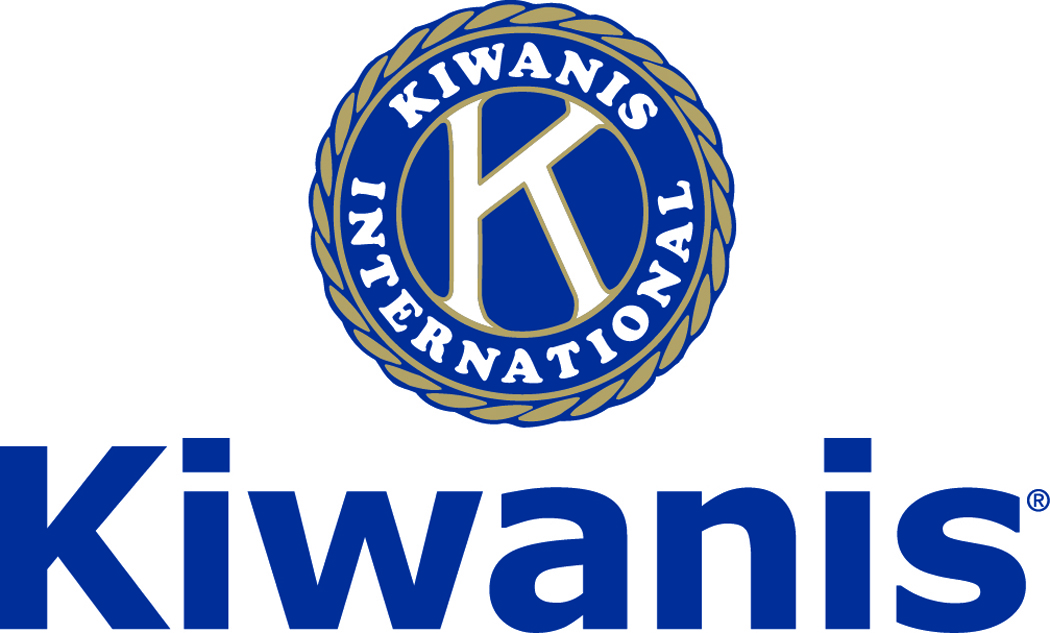 Club of Las VegasWeek of:May 5, 2019http://www.kiwaniscluboflasvegas.org/******************************************************************Watch Varsity Quiz Monday May 6th 7:30PM on KLVX TV-10 “Vegas PBS”******************************************************************KIWANIS CLUB OF LAS VEGASE-Mail Silent AuctionThe Kiwanis Club of Las Vegas has received two tickets ($90+ value) for the Las Vegas Aviators May 13th game and two tickets for May 14 Aviators game These tickets will be awarded to the person(s) making largest donation to the Kiwanis Club of Las Vegas Foundation Tacoma Rainiers vs Las Vegas AviatorsSEC: 113 Row C Seats 3 & 4Monday May 13th and/or May 14thFirstWin (2) tickets to the Aviators May 13th 7:05PM  gameIncludes VIP Parking pass.Two tickets ($90+ value) could be yours!CURRENT HIGH BID  $100SecondWin (2) tickets to the Aviators May 14th 10:35AM  gameIncludes VIP Parking pass.Two tickets ($90+ value) could be yours!CURRENT HIGH BID  $20Just reply to this e-mail with your bid!To see the current “high-bids” log onto:www.kiwaniscluboflasvegas.orgReply NOW to this e-mail with your bid!Be sure to indicate the game you’re bidding on.Donation to the Kiwanis Club of Las Vegas FoundationTickets donated by a member of Kiwanis Club of Las VegasWinning bids will be announced at our meeting Wednesday May 8th 2019 ******************************************************************2019-2020Kiwanis Club of Las VegasAnnual ElectionsBe sure to attend Wednesday, May 22nd  Kiwanis Club of Las Vegas meeting.  This will be our annual meeting for elections for the Kiwanis Club of Las Vegas and the Kiwanis Club of Las Vegas Foundation.If you are interested in becoming an officer or director,  please contact: Ken Tracht 702-870-1166******************************************************************SPEAKER for May 8th MEETING:Jordan Rincon Las Vegas Lights Major League SoccerNetworking: 11:45am.   Meeting: 12:15 to 1:15pm.Wednesday’s, Marie Callender's, 8175 West Sahara,Lunch ($20) and includes a slice of pie.******************************************************************Get a FREE lunch!Read this newsletter for details******************************************************************Kiwanis Club of Las VegasSUPER SUMMER THEATER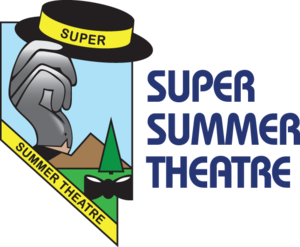 August is Super Summer Theatre time!This year we’re going to see CHICAGO.  More information coming soon******************************************************************Carnival in the CloudsVolunteers Needed!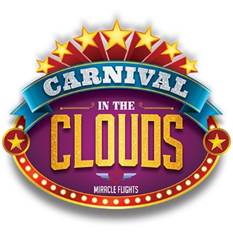 Carnival in the Clouds is a FREE family festival celebrating flight with a focus on Drones.  Event will include: carnival games, kid zone with inflatables & rock wall, static aviation displays, Drone demonstrations, food, entertainment, interactive STEM activities, Drone University and Drone vendors.Volunteer Duties include: greeters, crowd control/security, environmental engineers, carnival games attendants, static display attendants, kids zone attendants, drone demonstration attendants, stage attendants and parking attendants.This event is to raise funds and awareness for Miracle Flights and children who suffer from diseases that require extensive travel for treatment not available in their local communities. Together, we can help save their lives!Volunteers must be 16+Contact John Case or Howard Naylor to VolunteerWhen & WhereSaturday, May 18, 201911:00pm-4:00pmCraig Ranch Park628 W. Craig RoadNorth Las Vegas, NV 89032******************************************************************Judith Granese Scholarship $2,500This year the Kiwanis Club of Las Vegas will again be managing the Judith Granese Educational Scholarship in the amount of $2,500.  This scholarship will be awarded to an outstanding Key Club High School Senior.  The application is available on our web site. http://www.kiwaniscluboflasvegas.org/Judith Granese was an English Teacher at Valley High School and was instrumental in getting Valley's International Baccalaureate program off the ground when Valley became a magnet school.  In approximately 2004, Judith finished her service as CNH Key Club District Administrator.  Before that she served for over a decade as Key Club Regional Advisor and was Assistant Regional Advisor for two years prior.  Concurrent to the Regional Advisor positions, she served as Valley High School’s Key Club Advisor, and she is proud to say, the Valley Key Club put Nevada on the Key Club map.  In honor of more than two decades of service to the organization, then Kiwanis Governor and good friend, now deceased, Les Wixon, set up an appreciation cocktail party at the Stratosphere to which many of Judith’s California, Hawaii and Nevada Key Club/Kiwanis friends were invited.  Judith and many of her long-time friends and colleagues donated money to fund the scholarship in her name to be presented as long as there was money available.  Judith says, “The majority of the credit actually goes to Governor Wixon and so many other Kiwanians”.  She also states, “I remain humbled by their faith in me and appreciation of my work.  I have to admit none of it seemed like work since I enjoyed Key Club so very much for all those years.”******************************************************************Service HoursTurn in your service hours to Lee Ziegler.Fill out the form at our weekly lunches orEmail your service hours to Lee at: leeziegler4@gmail.com******************************************************************COLLECTING OLD EYEGLASSES: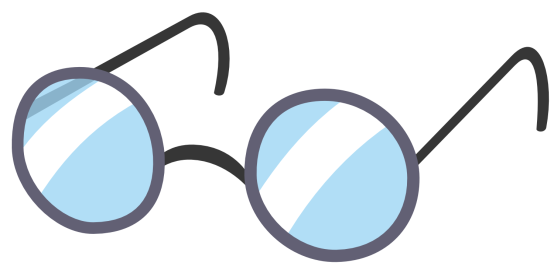 Check around your home and ask your neighbors for any old, no longer needed, eye glasses.  We are again collecting old eye glasses to donate to the Lions Club.  See Len Yelinek with your old glasses.******************************************************************Varsity QuizWatch Varsity Quiz Silver League Championship Monday’s at 7:30PM on KLVX TV-10 “Vegas PBS”The Varsity Quiz Program is patterned after a high school program that was being sponsored by the Kiwanis Club of Greater Anaheim. In 1969 a delegation from that club convinced the leadership of the Kiwanis Club of Las Vegas to sponsor a similar program in Clark County.  The Southern Nevada program was named Varsity Quiz. It is conducted within the Clark County School District (CCSD).  The Varsity Quiz Program is a partnership between the Kiwanis Club of Las Vegas, CCSD, and Vegas PBS TV-10.******************************************************************Use Amazon-Smile and make Kiwanis Club of Las Vegas Foundation your CharityWhen you order at Amazon-Smile, Amazon donates toKiwanis Club of Las Vegas FoundationThis Kiwanis year we’ve received $32.79Use smile.amazon.com and Amazon will donate to Kiwanis Club of Las Vegas Foundation.  Sign up with Amazon Smile and designate the Kiwanis Club of Las Vegas Foundation as your charity.  Amazon will donate 0.5% of the price of your eligible Amazon Smile purchases to Kiwanis Club of Las Vegas Foundation whenever you shop on Amazon Smile.  Amazon Smile is the same Amazon you know. Same products, Same prices, Same service.  Use the link below and you will be directed to great gift ideas and help support your Kiwanis Club of Las Vegas Foundation.Select Kiwanis Club of Las Vegas Foundation as your charity when making your purchases.
AmazonSmile click here: smile.amazon.com/ch/86-0850741******************************************************************Save your POP-TABS to benefitRonald Mc Donald HouseIf you have pop tabs to donate contact Len Yelinek.******************************************************************FREE LUNCH!Each week we hold a random drawingand one of our members wins a free lunch, including a slice of pie, redeemable at one of our next three regular meetings.Congratulations’>>>>   Jerry McElroy   <<<<You won a FREE LunchRedeem your free lunch at one of our next three meetingsMay 8th, 15th or 22nd meeting!*******************************************************************UPCOMING May 2019 EVENTSMay 8: - Jordan Rincon - Las Vegas Lights Major League SoccerMay 15: - Jennifer Hart - Author of children’s booksMay 22: - Tony Gebbia - Kiwanis Educator of the year 2019May 29: - Jon Bastian - Yellow Pad Creative******************************************************************Donate to theKiwanis Club of Las Vegas FoundationA 501(c)(3) charitable organizationHelp us fund our programs with your tax deductible donation to our Kiwanis Club of Las Vegas Foundation******************************************************************For club information Log-in to our Web Site!You can make a donation to our club on our web home page.http://www.kiwaniscluboflasvegas.org/contact Jerry McElroy or Howard Naylorwith additions or corrections******************************************************************FACEBOOKDivision 28 has established a Facebook page.The division is asking that you “like” the page so we can get more exposure for all Kiwanis Clubs.https://www.facebook.com/SNVKiwanisD28or just SNV KiwanisD28 if searching on Facebook directly.Our page is Kiwanis Club of Las Vegas.   Please “like” the page and share posts found on the page.  The more people know about us, the better for us!******************************************************************